Отель  «Маджестик»  ( п.Партинит, Алушта)Отель Маджестик приглашает на новогоднюю вечеринку 
«ОДНАЖДЫ В ГОЛЛИВУДЕ»Программы Новогодних туров 2019 1. Программа тура 3 дня 2 ночи:  Новогодний банкет (европейская кухня);   Новогодняя шоу программа «ОДНАЖДЫ В ГОЛЛИВУДЕ»  со звездами Крымской  эстрады со множеством  конкурсов и призов;   Праздничный салют;   Главный приз вечера сутки продления проживания  за самое активное участие в конкурсах и розыгрышах;   Новогодний подарок каждому гостю;   Праздничное барбекю возле мангала, спиртное включено (1-го января);   Финская сауна ежедневно с 16.00-19.00 + без ограничений закрытый бассейн с теплыми полами и постоянной подачей теплого воздуха, вода +28 градусов   Ранний заезд (с 8.00);   Поздний выезд 2-го января по согласованию с отелем  (до 16.00 по согласованию);   Размещение детей до 12 лет бесплатно , 1 ребенок на доп. месте (посещение банкета за доп. оплату 4 240 руб.) 2. Программа тура 4 дня 3 ночи:Новогодний банкет (европейская кухня);   Новогодняя шоу программа «ОДНАЖДЫ В ГОЛЛИВУДЕ» со звездами Крымской  эстрады со множеством   конкурсов и призов;Праздничный салют;Главный приз вечера сутки продления проживания  за самое активное участие в конкурсах и розыгрышах;Новогодний подарок каждому гостю;Праздничное барбекю возле мангала, спиртное включено (1-го января);«Новогоднее представление» в дельфинарии (2-го января);Финская сауна ежедневно с 16.00-19.00 + без ограничений закрытый бассейн с теплыми полами и постоянной подачей теплого воздуха, вода +28 градусовРанний заезд (с 8.00);Поздний выезд 3-го января (до 16.00 по согласованию с отелем);Размещение детей до 12 лет бесплатно (посещение банкета за доп. оплату 4240 руб.)При продлении проживания от 1-го дня и выше  получите сутки проживания в подарок.3. Программа тура 8 дней 7 ночей: Новогодний банкет (европейская кухня); Новогодняя шоу программа “ОДНАЖДЫ В ГОЛЛИВУДЕ” со звездами Крымской эстрады со множеством конкурсов и призов;Праздничный салют;Главный приз вечера сутки продления проживания за самое активное участие в конкурсах и розыгрышах;Новогодний подарок каждому гостю;Сутки проживания бесплатно ;Праздничное барбекю возле мангала, спиртное включено (1-го января);«Новогоднее представление» в дельфинарии (2-го января);Поездка на винзавод и дегустация крымских вин ( 3-го января)Незабываемая экскурсия на Аю-Даг с посещение старинных руин храмов 14 веков ( 4-го января)Экскурсия - Массандровский дворец Александра третьего ( 5-го января)Финская сауна ежедневно с 16.00-19.00 + без ограничений закрытый бассейн с теплыми полами и постоянной подачей теплого воздуха, вода +28 градусов По массажу на каждого человека проживающего в номере.Ранний заезд (с 8.00);Поздний выезд 6-го января (до 16.00 по согласованию с отелем);Размещение детей до 12 лет бесплатно (посещение банкета за доп. оплату 4240 руб.)Необходимо поддержать атмосферу праздника соответствующим нарядом: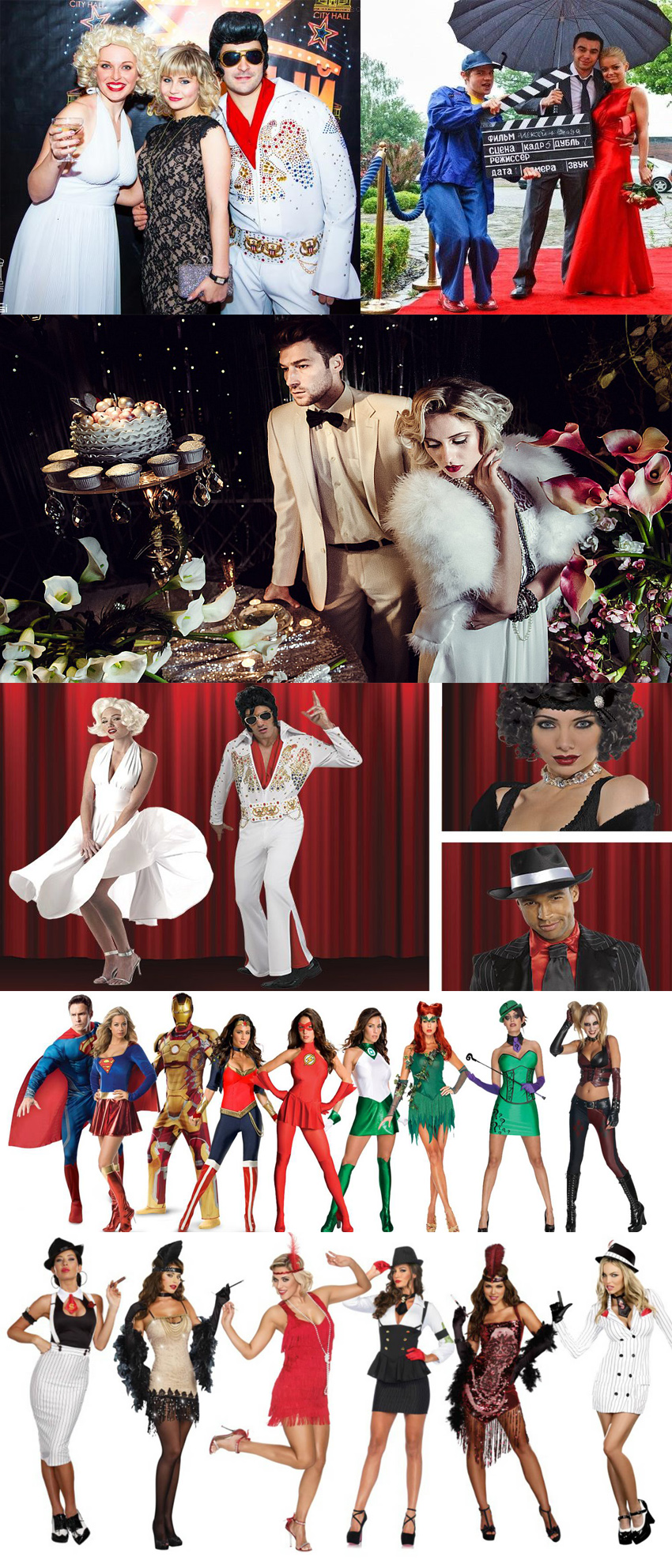 